Ф А1.1-26-114Календарно-тематичний план практичних занять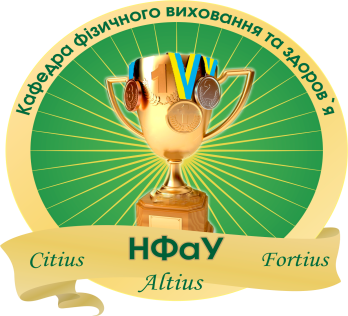 з фізичного вихованнядля 2 курсу Міні-футбол		спеціальність 226 Фармація Фарм.м.16(5,0д.)-01,02,03,04,05,06,07,08,09,10.11,12,13,14,15,16 гр.(осінній семестр, 2017-2018н.р).Завідувач кафедри фізичного вихованнята здоров’я 								В. С. ЛободаФ А1.1-26-114Календарно-тематичнийпланпрактичних занять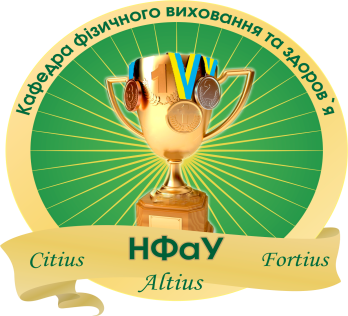 з фізичного вихованнядля 2 курсуМіні-футбол		спеціальність 226 Фармація 	Клінічна Фармація с.16 (5,0д.)-01,02 гр.	(осінній семестр, 2017-2018н.р.)Завідувач кафедрифізичного вихованнята здоров’я 								В. С. ЛободаФ А1.1-26-114Календарно-тематичнийпланпрактичних занятьз фізичного вихованнядля 2 курсуМіні-футбол		спеціальності 226 Фармація Технології парфумерно-косметичних засобів с.16(5,0д)-01,02,03. (осінній семестр, 2017-2018н.р.)Завідувач кафедрифізичного вихованнята здоров’я 								В. С. ЛободаФ А1.1-26-114Календарно-тематичнийпланпрактичних занятьз фізичного вихованнядля 2 курсуМіні-футбол	спеціальність  226 Фармація 	ТФП.м.16(5,0д.)-01,02 гр.(осінній семестр, 2017-2018н.р.)Завідувач кафедрифізичного вихованнята здоров’я 								В. С. ЛободаФ А1.1-26-114Календарно-тематичнийпланпрактичних занятьз фізичного вихованнядля 1курсуМіні-футбол		спеціальність 226 Фармація,промислова фармація.Фарм.м. 17(5,0д.) ін.-01,02,03,04,05,06,07,08,09,10,11,12,13,14,15,16,17,18 гр. Фарм.м. 17(5,0д) снд.- 01гр.(осінній семестр, 2017-2018н.р.)Завідувач кафедрифізичного вихованнята здоров’я 								В. С. Лобода№з/пНазва темиОбсяг у год.Дата проведенняБалиЗмістовний модуль 5. Загальна фізична підготовка. Техніки пересування футболіста.Змістовний модуль 5. Загальна фізична підготовка. Техніки пересування футболіста.Змістовний модуль 5. Загальна фізична підготовка. Техніки пересування футболіста.Змістовний модуль 5. Загальна фізична підготовка. Техніки пересування футболіста.Змістовний модуль 5. Загальна фізична підготовка. Техніки пересування футболіста.22ПЗ 22. Техніка безпеки на заняттяхз футболу. Загально-розвиваючі вправи (в русі, в парах, в трійках, в групі).Рухливі ігри з елементами футболу. 404.09-17.092-423ПЗ 23. Техніка пересування: біг, стрибки,зупинки,повороти. Оволодіння основними засобами розвитку спритності. Естафети з елементами футболу. 418.09-01.102-424ПЗ 24. Техніка зупинки м’яча. Зупинки підошвою, внутрішньою стороною стоп, підйомом,стегном, грудьми та животом. Загальна фізична підготовка.402.10-15.102-425ПЗ 25. Техніка ведення м’яча Виконання ловлі та передачі м’яча різними способами та стоячи на місці. Оволодіння основними засобами розвитку сили.416.10-29.102-426ПЗ 26.Контроль змістовного модуля 5.230.10-05.1112-20Змістовний модуль 6. Вивчення техніки  виконання вправ на розвиток спеціальних фізичних якостей.Змістовний модуль 6. Вивчення техніки  виконання вправ на розвиток спеціальних фізичних якостей.Змістовний модуль 6. Вивчення техніки  виконання вправ на розвиток спеціальних фізичних якостей.Змістовний модуль 6. Вивчення техніки  виконання вправ на розвиток спеціальних фізичних якостей.Змістовний модуль 6. Вивчення техніки  виконання вправ на розвиток спеціальних фізичних якостей.27ПЗ 27. Техніка гри польового гравця. Техніка пересування та володіння м’ячем. Оволодіння основними засобами розвитку спритності.406.11-19.113-428ПЗ 28.Техніка удару по м’ячу ногою. Вивчення техніки пробивання штрафного удару. Загальна фізична підготовка.420.11-03.123-429ПЗ 29. Техніка відбирання м’яча. Поєднання прийомів пересування з технікою володіння м’ячем. Оволодіння основними якостями розвитку швидкості.404.12-17.123-430ПЗ 30. Техніка зупинки м’яча. Зупинка м’яча підошвою, внутрішньою частиною стопи, підйомом, стегном.218.12-24.122-431ПЗ 31. Контроль змістовного модуля 6. Оцінка практичних умінь та навичок у розділі «Міні-футбол», а також підрахунок рейтингових балів за осінній семестр.425.12-06.0112-20Разом за модулем 1.3624-40СУЯ НФаУРедакція 01Дата введення 20.03.2017  р.Стор. 1 із 2№з/пНазва темиОбсяг у год.Дата проведенняБали22ПЗ 22. Техніка безпеки на заняттяхз футболу. Загально-розвиваючі вправи (в русі, в парах, в трійках, в групі).Рухливі ігри з елементами футболу. 404.09-17.092-423ПЗ 23.Техніка пересування: біг, стрибки,зупинки,повороти. Оволодіння основними засобами розвитку спритності. Естафети з елементами футболу. 418.09-01.102-424ПЗ 24. Техніка зупинки м’яча. Зупинки підошвою, внутрішньою стороною стоп, підйомом,стегном, грудьми та животом. Загальна фізична підготовка.402.10-15.102-425ПЗ 25. Техніка ведення м’яча Виконання ловлі та передачі м’яча різними способами та стоячи на місці. Оволодіння основними засобами розвитку сили.416.10-29.102-426ПЗ 26.Контроль змістовного модуля 1.230.10-05.1112-2027ПЗ 27. Техніка гри польового гравця. Техніка пересування та володіння м’ячем. Оволодіння основними засобами розвитку спритності.406.11-19.113-428ПЗ 28.Техніка удару по м’ячу ногою. Вивчення техніки пробивання штрафного удару. Загальна фізична підготовка.420.11-03.123-429ПЗ 29. Техніка відбирання м’яча. Поєднання прийомів пересування з технікою володіння м’ячем. Оволодіння основними якостями розвитку швидкості.404.12-17.123-430ПЗ 30. Техніка зупинки м’яча. Зупинка м’яча підошвою, внутрішньою частиною стопи, підйомом, стегном.218.12-24.122-431ПЗ 31. Контроль змістовного модуля 2. Оцінка практичних умінь та навичок у розділі «Міні-футбол», а також підрахунок рейтингових балів за осінній семестр.425.12-06.0112-20Разом за модулем 1.3624-40СУЯ НФаУРедакція 01Дата введення 20.03.2017  р.Стор. 1 із 2№з/пНазва темиОбсяг у год.Дата проведенняБали22ПЗ 22. Техніка безпеки на заняттяхз футболу. Загально-розвиваючі вправи (в русі, в парах, в трійках, в групі).Рухливі ігри з елементами футболу. 404.09-17.092-423ПЗ 23.Техніка пересування: біг, стрибки,зупинки,повороти. Оволодіння основними засобами розвитку спритності. Естафети з елементами футболу. 418.09-01.102-424ПЗ 24.Техніка зупинки м’яча. Зупинки підошвою, внутрішньою стороною стоп, підйомом,стегном, грудьми та животом. Загальна фізична підготовка.402.10-15.102-425ПЗ 25. Техніка ведення м’яча Виконання ловлі та передачі м’яча різними способами та стоячи на місці. Оволодіння основними засобами розвитку сили.416.10-29.102-426ПЗ 26.Контроль змістовного модуля 1.230.10-05.1112-2027ПЗ 27. Техніка гри польового гравця. Техніка пересування та володіння м’ячем. Оволодіння основними засобами розвитку спритності.406.11-19.113-428ПЗ 28.Техніка удару по м’ячу ногою. Вивчення техніки пробивання штрафного удару. Загальна фізична підготовка.420.11-03.123-429ПЗ 29. Техніка відбирання м’яча. Поєднання прийомів пересування з технікою володіння м’ячем. Оволодіння основними якостями розвитку швидкості.404.12-17.123-430ПЗ 30. Техніка зупинки м’яча. Зупинка м’яча підошвою, внутрішньою частиною стопи, підйомом, стегном.218.12-24.122-431ПЗ 31. Контроль змістовного модуля 2. Оцінка практичних умінь та навичок у розділі «Міні-футбол», а також підрахунок рейтингових балів за осінній семестр.425.12-06.0112-20Разом за модулем 1.3624-40СУЯ НФаУРедакція 01Дата введення 20.03.2017  р.Стор. 1 із 2№з/пНазва темиОбсяг у год.Дата проведенняБали22ПЗ 22. Техніка безпеки на заняттяхз футболу. Загально-розвиваючі вправи (в русі, в парах, в трійках, в групі).Рухливі ігри з елементами футболу. 404.09-17.092-423ПЗ 23. Техніка пересування: біг, стрибки,зупинки,повороти. Оволодіння основними засобами розвитку спритності. Естафети з елементами футболу. 418.09-01.102-424ПЗ 24. Техніка зупинки м’яча. Зупинки підошвою, внутрішньою стороною стоп, підйомом,стегном, грудьми та животом. Загальна фізична підготовка.402.10-15.102-425ПЗ 25. Техніка ведення м’яча Виконання ловлі та передачі м’яча різними способами та стоячи на місці. Оволодіння основними засобами розвитку сили.416.10-29.102-426ПЗ 26.Контроль змістовного модуля 1.230.10-05.1112-2027ПЗ 27. Техніка гри польового гравця. Техніка пересування та володіння м’ячем. Оволодіння основними засобами розвитку спритності.406.11-19.113-428ПЗ 28.Техніка удару по м’ячу ногою. Вивчення техніки пробивання штрафного удару. Загальна фізична підготовка.420.11-03.123-429ПЗ 29. Техніка відбирання м’яча. Поєднання прийомів пересування з технікою володіння м’ячем. Оволодіння основними якостями розвитку швидкості.404.12-17.123-430ПЗ 30. Техніка зупинки м’яча. Зупинка м’яча підошвою, внутрішньою частиною стопи, підйомом, стегном.218.12-24.122-431ПЗ 31. Контроль змістовного модуля 2. Оцінка практичних умінь та навичок у розділі «Міні-футбол», а також підрахунок рейтингових балів за осінній семестр.425.12-06.0112-20Разом за модулем 1.3624-40СУЯ НФаУРедакція 01Дата введення 20.03.2017  р.Стор. 1 із 2№з/пНазва темиОбсяг у год.Дата проведенняБали22ПЗ 22. Техніка безпеки на заняттяхз футболу. Загально-розвиваючі вправи (в русі, в парах, в трійках, в групі).Рухливі ігри з елементами футболу. 404.09-17.092-423ПЗ 23.Техніка пересування: біг, стрибки,зупинки,повороти. Оволодіння основними засобами розвитку спритності. Естафети з елементами футболу. 418.09-01.102-424ПЗ 24. Техніка зупинки м’яча. Зупинки підошвою, внутрішньою стороною стоп, підйомом,стегном, грудьми та животом. Загальна фізична підготовка.402.10-15.102-425ПЗ 25. Техніка ведення м’яча Виконання ловлі та передачі м’яча різними способами та стоячи на місці. Оволодіння основними засобами розвитку сили.416.10-29.102-426ПЗ 26..Контроль змістовного модуля 1.230.10-05.1112-2027ПЗ 27. Техніка гри польового гравця. Техніка пересування та володіння м’ячем. Оволодіння основними засобами розвитку спритності.406.11-19.113-428ПЗ 28.Техніка удару по м’ячу ногою. Вивчення техніки пробивання штрафного удару. Загальна фізична підготовка.420.11-03.123-429ПЗ 29. Техніка відбирання м’яча. Поєднання прийомів пересування з технікою володіння м’ячем. Оволодіння основними якостями розвитку швидкості.404.12-17.123-430ПЗ 30. Техніка зупинки м’яча. Зупинка м’яча підошвою, внутрішньою частиною стопи, підйомом, стегном.218.12-24.122-431ПЗ 31. Контроль змістовного модуля 2. Оцінка практичних умінь та навичок у розділі «Міні-футбол», а також підрахунок рейтингових балів за осінній семестр.425.12-06.0112-20Разом за модулем 1.3624-40СУЯ НФаУРедакція 01Дата введення 20.03.2017  р.Стор. 1 із 2